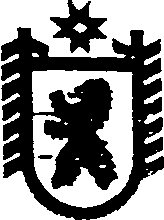 Республика КарелияАДМИНИСТРАЦИЯ СЕГЕЖСКОГО МУНИЦИПАЛЬНОГО РАЙОНАПОСТАНОВЛЕНИЕот  24  января  2018  года  №  48 СегежаО внесении изменений в постановление администрации Сегежского муниципального района от 23 августа  2017 г. № 584В соответствии с  приказом министерства   социальной защиты, труда и занятости Республики Карелия от 22 декабря 2017 г. № 773-П «Об изменении плановых заданий органам местного самоуправления муниципальных районов и городских округов Республики Карелия на осуществление в 2017 году переданных государственных полномочий Республики Карелия по социальному обслуживанию отдельных категорий граждан» администрация п о с т а н о в л я е т:	1. Внести в приложение к   постановлению     администрации Сегежского муниципального района  от  23 августа  2017 года № 584 «Об утверждении муниципального задания для муниципального бюджетного   учреждения Сегежский комплексный центр социального обслуживания населения «Гармония» на 2017 год»    следующие изменения:1)  в подпункте 3.1 раздела 1:а)  позицию« »заменить позицией следующего содержания:«»;  	б) позицию «»заменить позицией следующего содержания:«»; 2) в подпункте 3.1 раздела 3 позицию«»заменить позицией следующего содержания: «».2. Отделу информационных технологий и защиты информации администрации Сегежского муниципального района  (Т.А.Слиж) обнародовать настоящее постановление путем размещения официального текста настоящего постановления в информационно-телекоммуникационной сети «Интернет» на официальном сайте администрации Сегежского муниципального района http://home.onego.ru/~segadmin/..             Глава администрации Сегежского муниципального района                                                         Ю.В.ШульговичРазослать: в дело, Антоновой Е.Н., ФУ,  МБУ СКЦСОН «Гармония».1. Осуществление социального обслуживания на дому            человек279250250250Хучетные документы МБУ Сегежский комплексный центр социального обслуживания населения «Гармония»  (далее – учреждение)1. Осуществление социального обслуживания на дому граждан пожилого возраста и инвалидов          человек279236236236Хучетные документы МБУ «Центр социального обслуживания граждан и инвалидов» (далее – учреждение)2. Осуществление нестационарного социального обслуживания (срочные социальные услуги)    человек 300300 300300Хучетные документы учреждения2. Осуществление нестационарного социального обслуживания (срочные социальные услуги)    человек 300278 278278Хучетные документы учреждения3. Осуществление  обслуживания          детей  со сложной структурой нарушениячеловек3333Хучетные документы учреждения3. Осуществление  обслуживания          детей  со сложной структурой нарушениячеловек3111Хучетные документы учреждения